Сумська міська радаVІIІ СКЛИКАННЯ        СЕСІЯРІШЕННЯвід                           2021 року №          -МРм. СумиРозглянувши звернення громадянина, надані документи, відповідно до  статей 12, частини сьомої статті 118 Земельного кодексу України, статті 50 Закону України «Про землеустрій», частини третьої статті 15 Закону України «Про доступ до публічної інформації», враховуючи пункт 7.4 Державних санітарних правил планування та забудови населених пунктів, затверджених наказом Міністерства охорони здоров’я України від 19.06.1996 № 173, протокол засідання постійної комісії з питань архітектури, містобудування, регулювання земельних відносин, природокористування та екології Сумської міської ради від              22.06.2021 № 23, керуючись пунктом 34 частини першої статті 26 Закону України «Про місцеве самоврядування в Україні», Сумська міська рада ВИРІШИЛА:Відмовити Сіряченку Володимиру Володимировичу в наданні дозволу на розроблення проекту землеустрою щодо відведення земельної ділянки у власність за адресою: м. Суми, вул. Поліська, орієнтовною площею 0,0900 га для будівництва і обслуговування житлового будинку, господарських будівель і споруд (присадибна ділянка) у зв’язку з невідповідністю місця розташування об’єкта вимогам містобудівної документації:Генерального плану м. Суми, затвердженого рішенням Сумської міської ради від 16.10.2002 № 139-МР (зі змінами від 19.12.2012 № 1943-МР) та його невід`ємних складових частин, а саме:відповідно до Схеми інженерно-будівельної оцінки території запитувана земельна ділянка знаходиться на території підтоплення з відмітками ґрунтових вод менше 2,5 метрів від поверхні;Плану зонування території міста Суми, затвердженого рішенням  Сумської міської ради від 06.03.2013 № 2180-МР, земельна ділянка знаходиться на території рекреаційної зони озеленених територій загального користування Р-3, яка визначена для повсякденного відпочинку населення та озеленення території загального користування (парки, сади, сквери, бульвари), де розміщення садибної житлової забудови не передбачено.Сумський міський голова                                                                    О.М. ЛисенкоВиконавець: Клименко Ю.М.Ініціатор розгляду питання –– постійна комісія з питань архітектури, містобудування, регулювання земельних відносин, природокористування та екології Сумської міської ради Проєкт рішення підготовлено Департаментом забезпечення ресурсних платежів Сумської міської радиДоповідач – Клименко Ю.М.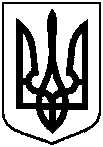 Проєктоприлюднено «__»_________2021 р.Про відмову Сіряченку Володимиру Володимировичу в наданні дозволу на розроблення проекту землеустрою щодо відведення земельної ділянки у власність за адресою: м. Суми,               вул. Поліська, орієнтовною площею 0,0900 га 